             КАРАР                                                                           РЕШЕНИЕ                              30 октябрь   2019 й.                     № 3-16             от  30  октября 2019  г.О внесении изменений в решение Совета сельского поселения Изяковский  сельсовет муниципального района Благовещенский район  Республики Башкортостан   № 39-109 от  29.11.2018 г   «О земельном налоге»             В соответствии с Федеральным законом от 6 октября 2003 года № 131-ФЗ «Об общих принципах организации местного самоуправления в Российской Федерации», Налоговым кодексом Российской Федерации, Уставом сельского поселения Изяковский сельсовет муниципального района Благовещенский район Республики Башкортостан, Совет сельского поселения Изяковский сельсовет Муниципального района Благовещенский район Республики БашкортостанРЕШИЛ: 1.Внести в решение следующее изменение: абзац «приобретенных (предоставленных) для личного подсобного хозяйства, садоводства, огородничества или животноводства, а также дачного хозяйства» изложить в следующей редакции: «не используемых в предпринимательской деятельности, приобретенных (предоставленных) для ведения личного подсобного хозяйства, садоводства или огородничества, а также земельных участков общего назначения, предусмотренных Федеральным законом от 29 июля 2017 года N 217-ФЗ "О ведении гражданами садоводства и огородничества для собственных нужд и о внесении изменений в отдельные законодательные акты Российской Федерации». 2.Установить налоговые ставки земельного налога в размере:2.2    - 0,25 процента в отношении  земельных участков приобретенных (представленных) для личного подсобного хозяйства, садоводства, огородничества или животноводства, а так же дачного хозяйства.2.3   – 0,25 процента в отношении земельных участков предназначенных для размещения домов индивидуальной жилой застройки.2,4   -0,25 процента в отношении следующих земельных участков:-отнесенных к землям сельскохозяйственного назначения или к землям в  составе зон сельскохозяйственного использования в населенных пунктах и используемых для сельскохозяйственного производства;3. Настоящее решение вступает в силу с 1 января 2020 года, но не ранее чем по истечении одного месяца со дня его официального опубликования. 4. Настоящее решение подлежит обнародованию на официальном сайте Администрации сельского поселения Изяковский сельсовет Муниципального района Благовещенский район Республики Башкортостан Глава сельского поселения Изяковский сельсовет                                                                                         А.А.Хайруллина                                                          БАШКОРТОСТАН  РЕСПУБЛИКАhЫБЛАГОВЕЩЕН РАЙОНЫ МУНИЦИПАЛЬ РАЙОНЫНЫИЗƏК АУЫЛ СОВЕТЫАУЫЛ  БИЛƏМƏhЕ СОВЕТЫ453457,  Урге ИзƏк  ауылы,МƏктƏп  урамы, 18Тел. .8(34766)2-79-46РЕСПУБЛИКА  БАШКОРТОСТАНСОВЕТ СЕЛЬСКОГО ПОСЕЛЕНИЯ ИЗЯКОВСКИЙ СЕЛЬСОВЕТМУНИЦИПАЛЬНОГО РАЙОНА БЛАГОВЕЩЕНСКИЙ РАЙОН453457,село Верхний ИзякУлица Школьная ,18Тел.8(34766)2-79-46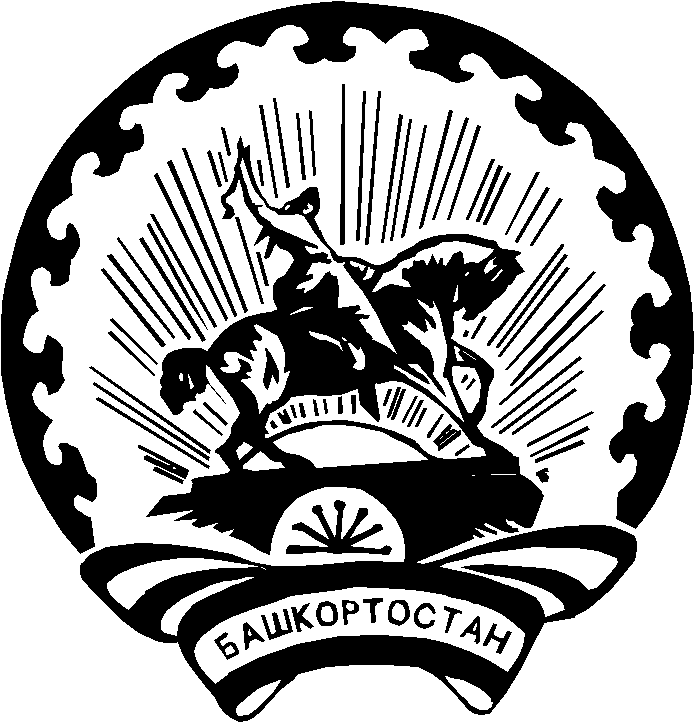 